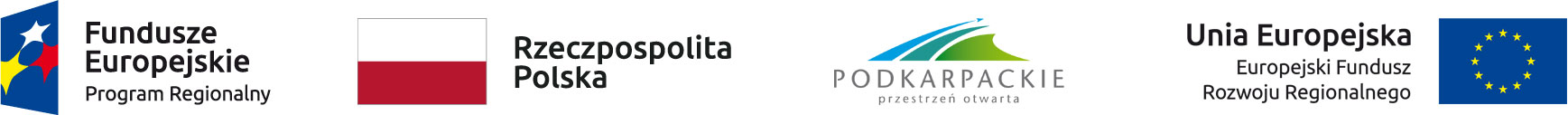 Załącznik nr 8.1 do Regulaminu konkursuKRYTERIA MERYTORYCZNE WYBORU PROJEKTÓW DLA DZIAŁANIA 4.3 GOSPODARKA WODNO-ŚCIEKOWAPODDZIAŁANIA 4.3.2 ZAOPATRZENIE W WODĘREGIONALNY PROGRAM OPERACYJNY WOJEWÓDZTWA PODKARPACKIEGO NA LATA 2014-2020(przyjęte przez Komitet Monitorujący RPO WP 2014-2020 25 września 2015 r. z późn. zm.)I.1. KRYTERIA MERYTORYCZNE STANDARDOWEI.2.  KRYTERIA MERYTORYCZNE SPECYFICZNE I.3.  KRYTERIA MERYTORYCZNE JAKOŚCIOWEKRYTERIA MERYTORYCZNE STANDARDOWE - PROJEKTY KONKURSOWEKRYTERIA MERYTORYCZNE STANDARDOWE - PROJEKTY KONKURSOWEKRYTERIA MERYTORYCZNE STANDARDOWE - PROJEKTY KONKURSOWEKRYTERIA MERYTORYCZNE STANDARDOWE - PROJEKTY KONKURSOWELp.Nazwa kryteriumDefinicja / wyjaśnienieT/N/NDKRYTERIA WSPÓLNEKRYTERIA WSPÓLNEKRYTERIA WSPÓLNEKRYTERIA WSPÓLNELogika projektuCelem kryterium jest ocena:czy w studium wykonalności opisano problemy i potrzeby, które uzasadniają realizację projektu?czy w sposób spójny i zgodny z wymogami Instrukcji IZ RPO WP 2014-2020 określono cele, rezultaty i produkty projektu?czy przeanalizowano uwarunkowania prawne, które wpływają na wykonalność projektu? Czy są one spełnione?Istnieje możliwość poprawy/ uzupełnienia projektu w zakresie niniejszego kryterium (zgodnie z art. 45 ust. 3 ustawy wdrożeniowej).Prawidłowość analizy wariantów alternatywnychCelem kryterium jest ocena:czy wykonano analizę wariantów alternatywnych, zgodną z wymogami Instrukcji IZ RPO WP 2014-2020?czy analiza wskazuje, jako najkorzystniejszy, wariant objęty wnioskiem o dofinansowanie?Istnieje możliwość poprawy/ uzupełnienia projektu w zakresie niniejszego kryterium (zgodnie z art. 45 ust. 3 ustawy wdrożeniowej).Kwalifikowalność wydatkówCelem kryterium jest ocena czy wydatki określone we wniosku jako kwalifikowane są:niezbędne do realizacji projektu,zaplanowane w sposób oszczędny i efektywny, tj. z założeniem jak najwyższych efektów i jakości przy najniższych kosztach.Istnieje możliwość poprawy/ uzupełnienia projektu w zakresie niniejszego kryterium (zgodnie z art. 45 ust. 3 ustawy wdrożeniowej).Poprawność przeprowadzenia analizy potencjału instytucjonalnego wnioskodawcyCelem kryterium jest zbadanie poprawności dokonania analizy potencjału instytucjonalnego wnioskodawcy. Poprawna analiza powinna zawierać w szczególności informacje na temat:czy w studium wykonalności przedstawiono, zgodne z wymogami Instrukcji IZ RPO WP 2014-2020, analizy:- formy prawnej wnioskodawcy,- ewentualnych partnerów i zasad partnerstwa,- podmiotu odpowiedzialnego za eksploatację przedmiotu inwestycji po jej zakończeniu   (operatora),- doświadczenia wnioskodawcy w realizacji inwestycji,- zdolności do zapewnienia środków finansowych koniecznych  do pokrycia kosztów eksploatacji inwestycji?czy przedstawione informacje potwierdzają zdolność wnioskodawcy (i operatora) do wykonania i eksploatacji projektu zgodnie z przyjętymi celami?Istnieje możliwość poprawy/ uzupełnienia projektu w zakresie niniejszego kryterium (zgodnie z art. 45 ust. 3 ustawy wdrożeniowej).Zasada zapobiegania dyskryminacji W ramach kryterium weryfikacji podlega zgodność projektu z zasadą równości szans i niedyskryminacji, w tym dostępności dla osób z niepełnosprawnościami.W szczególności przedmiotem sprawdzenia jest, czy projekt nie ogranicza równego dostępu do zasobów (towarów, usług, infrastruktury) ze względu na pochodzenie rasowe lub etniczne, religię lub przekonania, niepełnosprawność, wiek lub orientację seksualną.W przypadku osób z niepełnosprawnościami, niedyskryminacyjny charakter projektu oznacza konieczność stosowania zasady uniwersalnego projektowania  i/lub racjonalnych usprawnień zapewniających dostępność oraz możliwości korzystania ze wspieranej infrastruktury (jeśli charakter projektu dotyczy tych kwestii). Konieczność opisania sposobów zapewnienia dostępności dla osób z różnymi rodzajami niepełnosprawności wynika Z Wytycznych w zakresie realizacji zasady równości szans i niedyskryminacji, w tym dostępności dla osób 
z niepełnosprawnościami oraz zasady równości szans kobiet i mężczyzn 
w ramach funduszy unijnych na lata 2014-2020.Przez pozytywny wpływ należy rozumieć zapewnienie dostępności infrastruktury, transportu, towarów, usług, technologii i systemów informacyjno-komunikacyjnych oraz wszelkich innych produktów projektów (które nie zostały uznane za neutralne np. ze względu na brak bezpośrednich użytkowników tych produktów) dla wszystkich ich użytkowników, zgodnie ze standardami dostępności, stanowiącymi załącznik do Wytycznych w zakresie realizacji zasady równości szans i niedyskryminacji, w tym dostępności dla osób 
z niepełnosprawnościami oraz zasady równości szans kobiet i mężczyzn 
w ramach funduszy unijnych na lata 2014-2020. W przypadku wskazania neutralnego wpływu produktu/produktów projektu na zasadę, należy przedstawić uzasadnienia dla braku możliwości zastosowania zasady. Niespełnienie kryterium skutkuje odrzuceniem wniosku 
o dofinansowanie. Kryterium weryfikowane na podstawie treści złożonego wniosku o dofinansowanie. Istnieje możliwość poprawy/ uzupełnienia projektu w zakresie niniejszego kryterium (zgodnie z art. 45 ust. 3 ustawy wdrożeniowej).Równość szans kobiet i mężczyzn W ramach kryterium weryfikacji podlega zgodność projektu z zasadą równości szans kobiet i mężczyzn, na podstawie Wytycznych w zakresie realizacji zasady równości szans i niedyskryminacji, w tym dostępności dla osób 
z niepełnosprawnościami oraz zasady równości szans kobiet i mężczyzn 
w ramach funduszy unijnych na lata 2014-2020.W szczególności przedmiotem sprawdzenia jest, czy projekt nie ogranicza równego dostępu do zasobów (towarów, usług, infrastruktury) ze względu na płeć.Istnieje możliwość poprawy/ uzupełnienia projektu w zakresie niniejszego kryterium (zgodnie z art. 45 ust. 3 ustawy wdrożeniowej).Zasada zrównoważonego rozwojuWeryfikacja, czy projekt obejmuje finansowanie przedsięwzięć minimalizujących oddziaływanie działalności człowieka na środowisko. Zasada zrównoważonego rozwoju jest zachowana, jeżeli w ramach projektu zakłada się podejmowanie działań ukierunkowanych na: racjonalne gospodarowanie zasobami, ograniczenie presji na środowisko, uwzględnianie efektów środowiskowych w zarządzaniu, podnoszenie świadomości ekologicznej społeczeństwa.Istnieje możliwość poprawy/ uzupełnienia projektu w zakresie niniejszego kryterium (zgodnie z art. 45 ust. 3 ustawy wdrożeniowej).Klauzula delokalizacyjna (jeśli dotyczy)Weryfikacja, czy w przypadku pomocy udzielonej ze środków RPO WP 2014-2020 dużemu przedsiębiorcy, wkład finansowy z funduszy nie spowoduje znacznej utraty miejsc pracy w istniejących lokalizacjach tego przedsiębiorcy na terytorium UE w związku z realizacją dofinansowywanego projektu.(Kryterium dotyczy projektów objętych pomocą publiczną).Istnieje możliwość poprawy/ uzupełnienia projektu w zakresie niniejszego kryterium (zgodnie z art. 45 ust. 3 ustawy wdrożeniowej).KRYTERIA FINANSOWE OCENIANE TYLKO PRZEZ EKSPERTA DS. ANALIZY FINANSOWEJ I EKONOMICZNEJKRYTERIA FINANSOWE OCENIANE TYLKO PRZEZ EKSPERTA DS. ANALIZY FINANSOWEJ I EKONOMICZNEJKRYTERIA FINANSOWE OCENIANE TYLKO PRZEZ EKSPERTA DS. ANALIZY FINANSOWEJ I EKONOMICZNEJKRYTERIA FINANSOWE OCENIANE TYLKO PRZEZ EKSPERTA DS. ANALIZY FINANSOWEJ I EKONOMICZNEJPrawidłowość metodologiczna i rachunkowa analizy finansowejWeryfikacja analizy finansowej pod kątem zgodności z metodologią i prawidłowości rachunkowej w następującym zakresie:czy przedstawiono założenia do analizy finansowej i analizy dochodów generowanych przez projekt?czy analizę przeprowadzano w oparciu o koszty netto lub brutto, w zależności od kwalifikowania podatku VAT i możliwości rozliczania tego podatku w czasie eksploatacji inwestycji?czy koszty całkowite i koszty kwalifikowane wzięte do wyliczeń zgadzają się z wnioskiem o dofinansowanie?czy prawidłowo określono wartość kosztów kwalifikowanych?czy wartość rezydualną określono i uzasadniono zgodnie z Wytycznymi w zakresie zagadnień związanych z przygotowaniem projektów inwestycyjnych, w tym projektów generujących dochód i projektów hybrydowych na lata 2014-2020 wydanymi przez ministra właściwego ds. rozwoju regionalnego i Instrukcją Instytucji Zarządzającej RPO WP 2014-2020? czy w studium wykonalności opisano problemy i potrzeby, które uzasadniają realizację projektu?czy prawidłowo określono popyt na usługi oferowane przez projekt?czy jasno została określona i czy jest przewidywalna polityka cenowa/ taryfowa?czy w sposób rzetelny oszacowano i uzasadniono przychody projektu?czy w sposób rzetelny oszacowano i uzasadniono koszty operacyjne projektu?czy w sposób rzetelny oszacowano i uzasadniono oszczędności kosztów operacyjnych projektu?czy wyliczenie dochodów generowanych przez projekt zostało wykonane rzetelnie i w sposób zgodny z metodologią określoną w Wytycznych w zakresie zagadnień związanych z przygotowaniem projektów inwestycyjnych, w tym projektów generujących dochód i projektów hybrydowych na lata 2014-2020 wydanymi przez ministra właściwego ds. rozwoju regionalnego?Istnieje możliwość poprawy/ uzupełnienia projektu w zakresie niniejszego kryterium (zgodnie z art. 45 ust. 3 ustawy wdrożeniowej).Spełnienie kryteriów progowych wskaźników finansowychWeryfikacji podlegać będzie czy projekt charakteryzuje się wartościami wskaźników: FNPV/C < 0 i FRR/C < stopa dyskonta (4%). Kryterium nie dotyczy przypadków wskazanych w art. 61 ust. 7 i ust. 8 rozporządzenia 1303/2013. Warunek nie dotyczy również projektów, w których nieujemna wartość FNPV wynika z generowania oszczędności kosztów operacyjnych, które są następnie kompensowane równoważnym zmniejszeniem dotacji na działalność operacyjną (np. projekty termomodernizacyjne, itp.). Istnieje możliwość poprawy/ uzupełnienia projektu w zakresie niniejszego kryterium (zgodnie z art. 45 ust. 3 ustawy wdrożeniowej).Trwałość finansowa projektuAnaliza finansowa jest elementem weryfikacji trwałości projektu, w zakresie zdolności wnioskodawcy/operatora do utrzymania założonych celów i rezultatów w okresie trwałości. Czy przedstawione w dokumentacji projektu informacje potwierdzają zdolność wnioskodawcy (i operatora) do wykonania i eksploatacji projektu zgodnie z przyjętymi celami? Istnieje możliwość poprawy/ uzupełnienia projektu w zakresie niniejszego kryterium (zgodnie z art. 45 ust. 3 ustawy wdrożeniowej).Prawidłowość analizy ekonomicznejWeryfikacji podlegać będzie czy analiza ekonomiczna została wykonana zgodnie z Wytycznymi w zakresie zagadnień związanych z przygotowaniem projektów inwestycyjnych, w tym projektów generujących dochód i projektów hybrydowych na lata 2014-2020 wydanymi przez ministra właściwego ds. rozwoju regionalnego i Instrukcją Instytucji Zarządzającej RPO WP 2014-2020?b) czy analiza wskazuje na konkretne korzyści ekonomiczne oraz ich przewagę nad kosztami finansowymi i ekonomicznymi?c) jeżeli analiza ma formę analizy CBA (kosztów i korzyści), to czy projekt spełnia kryteria: ENPV > 0; ERR > społeczna stopa dyskonta (5%); B/C > 1.Istnieje możliwość poprawy/ uzupełnienia projektu w zakresie niniejszego kryterium (zgodnie z art. 45 ust. 3 ustawy wdrożeniowej).KRYTERIA TECHNICZNE OCENIANE TYLKO PRZEZ EKSPERTA DS. OCENY TECHNICZNEJKRYTERIA TECHNICZNE OCENIANE TYLKO PRZEZ EKSPERTA DS. OCENY TECHNICZNEJKRYTERIA TECHNICZNE OCENIANE TYLKO PRZEZ EKSPERTA DS. OCENY TECHNICZNEJKRYTERIA TECHNICZNE OCENIANE TYLKO PRZEZ EKSPERTA DS. OCENY TECHNICZNEJWykonalność techniczna i technologiczna projektuCelem kryterium jest odpowiedź na następujące pytania:a) czy proponowane rozwiązania techniczne i technologiczne:zapewniają wykonanie projektu przy założonych kosztach,  terminach oraz należytej jakości?spełniają obowiązujące wymogi (normy, zasady sztuki budowlanej) i zapewniają gwarancję efektywnego wykonania i eksploatacji inwestycji?b) czy zaproponowane w projekcie rozwiązania technologiczne, zakres prac, obiekty, wyposażenie i ich parametry są poprawne oraz optymalne pod względem osiągnięcia zaplanowanych produktów, rezultatów i realizacji celów inwestycji?c)  czy zaproponowane rozwiązania będą trwałe pod względem technicznym?Istnieje możliwość poprawy/ uzupełnienia projektu w zakresie niniejszego kryterium (zgodnie z art. 45 ust. 3 ustawy wdrożeniowej).Uwarunkowania prawne i organizacyjne związane z procesem inwestycyjnymCelem kryterium jest ocena czy:czy dokumentacja techniczna projektu obejmuje cały zakres rzeczowy wniosku, dla którego jest wymagana oraz czy została opracowana rzetelnie i zgodnie z obowiązującymi przepisami prawa?czy w studium wykonalności przeanalizowano wymogi prawne i organizacyjne związane z procesem inwestycyjnym? Czy są one spełnione lub czy wnioskodawca będzie w stanie je spełnić w przyszłości i zrealizować inwestycję?Dotyczy to w szczególności przepisów budowlanych i zagospodarowania przestrzennego oraz zamówień publicznych.Istnieje możliwość poprawy/ uzupełnienia projektu w zakresie niniejszego kryterium (zgodnie z art. 45 ust. 3 ustawy wdrożeniowej).Zmiany klimatuCelem kryterium jest ocena czy przyjęte rozwiązania techniczne i technologiczne:minimalizują wpływ inwestycji na klimat?uwzględniają potrzeby zapewnienia trwałości – odporności – na skutki zmiany klimatu (np. ekstremalne temperatury, burze, powodzie, osunięcia ziemi itp.).Jeżeli uzasadniono, że projekt nie dotyczy tych kwestii, należy uznać kryterium za spełnione.Istnieje możliwość poprawy/ uzupełnienia projektu w zakresie niniejszego kryterium (zgodnie z art. 45 ust. 3 ustawy wdrożeniowej).DZIAŁANIE 4.3 GOSPODARKA WODNO-ŚCIEKOWA – KONKURS OGÓLNYPoddziałanie 4.3.2 Zaopatrzenie w wodęDZIAŁANIE 4.3 GOSPODARKA WODNO-ŚCIEKOWA – KONKURS OGÓLNYPoddziałanie 4.3.2 Zaopatrzenie w wodęDZIAŁANIE 4.3 GOSPODARKA WODNO-ŚCIEKOWA – KONKURS OGÓLNYPoddziałanie 4.3.2 Zaopatrzenie w wodęDZIAŁANIE 4.3 GOSPODARKA WODNO-ŚCIEKOWA – KONKURS OGÓLNYPoddziałanie 4.3.2 Zaopatrzenie w wodęLp.Nazwa kryteriumDefinicja / wyjaśnienieT/NZgodność typu projektu z listą typów projektów określonych w Regulaminie konkursuW ramach kryterium ocenie podlegać będzie czy planowane do poniesienia wydatki przeznaczone na inwestycje objęte projektem nie dotyczą prac remontowych oraz bieżącego utrzymania infrastruktury.Zapewnienie zgodności z prawem krajowym w zakresie budowy urządzeń służących do zaopatrzenia w wodę.Budowa urządzeń służących do zaopatrzenia w wodę winna być realizowana jednocześnie z rozwiązaniem spraw gospodarki ściekowej, w szczególności poprzez budowę systemów kanalizacji zbiorczej i oczyszczalni ścieków, systemów indywidualnych lub innych rozwiązań zapewniających ten sam co systemy kanalizacji zbiorczej poziom ochrony środowiska albo gdy zapewniona jest już gospodarka ściekowa zgodna z przepisami krajowymi tj. gdy instalacje kanalizacyjne budynków są obecnie podłączone do sieci kanalizacji sanitarnej lub do zbiorników, o których mowa w dziale II rozdziale 7 Rozporządzenia Ministra Infrastruktury z dnia 12 kwietnia 2002 r. w sprawie warunków technicznych, jakim powinny odpowiadać budynki i ich usytuowanie (Dz. U. z 2015 r. poz. 1422 ze zm.) przy jednoczesnym prowadzeniu przez gminę ewidencji tych zbiorników wraz z kontrolą przestrzegania harmonogramu wywozu nieczystości z tych zbiorników.Typy projektów:Budowa, rozbudowa, przebudowa i/lub zakup wyposażenia w zakresie sieci wodociągowych, ujęć, stacji uzdatniania wody. Zakup urządzeń i aparatury pomiarowej w zakresie gospodarki wodno -ściekowej (np. mobilne laboratoria, instalacje kontrolno-pomiarowe) –jako element projektu dotyczącego zaopatrzenia w wodę.Typy projektów:Budowa, rozbudowa, przebudowa i/lub zakup wyposażenia w zakresie sieci wodociągowych, ujęć, stacji uzdatniania wody. Zakup urządzeń i aparatury pomiarowej w zakresie gospodarki wodno -ściekowej (np. mobilne laboratoria, instalacje kontrolno-pomiarowe) –jako element projektu dotyczącego zaopatrzenia w wodę.Typy projektów:Budowa, rozbudowa, przebudowa i/lub zakup wyposażenia w zakresie sieci wodociągowych, ujęć, stacji uzdatniania wody. Zakup urządzeń i aparatury pomiarowej w zakresie gospodarki wodno -ściekowej (np. mobilne laboratoria, instalacje kontrolno-pomiarowe) –jako element projektu dotyczącego zaopatrzenia w wodę.Typy projektów:Budowa, rozbudowa, przebudowa i/lub zakup wyposażenia w zakresie sieci wodociągowych, ujęć, stacji uzdatniania wody. Zakup urządzeń i aparatury pomiarowej w zakresie gospodarki wodno -ściekowej (np. mobilne laboratoria, instalacje kontrolno-pomiarowe) –jako element projektu dotyczącego zaopatrzenia w wodę.Typy projektów:Budowa, rozbudowa, przebudowa i/lub zakup wyposażenia w zakresie sieci wodociągowych, ujęć, stacji uzdatniania wody. Zakup urządzeń i aparatury pomiarowej w zakresie gospodarki wodno -ściekowej (np. mobilne laboratoria, instalacje kontrolno-pomiarowe) –jako element projektu dotyczącego zaopatrzenia w wodę.Lp.Nazwa kryteriumOpis kryteriumSposób oceny / punktowaniaMaks. liczba pktPlanowana efektywność kosztowaprojektuKryterium premiuje projekty o najkorzystniejszej  wartości ilorazu (czyli o najmniejszej jego wartości, która oznacza, iż najniższym kosztem  środków  finansowych uzyskuje się największy efekt). Kryterium mierzone będzie:dla projektów dotyczących budowy, rozbudowy, przebudowy z zakresie sieci wodociągowych - ilorazem wartości całkowitej projektu oraz wskaźnika Długość wybudowanej sieci wodociągowej/ długość przebudowanej; rozbudowanej sieci wodociągowej [km]Wskaźnik efektywności kosztowej w zł obliczany  za pomocą wzoru:D - wartość całkowita projektu w złLw - długość wybudowanej sieci wodociągowej/  długość przebudowanej; rozbudowanej sieci wodociągowej.dla projektów dotyczących budowy,   rozbudowy, przebudowy w zakresie stacji   uzdatniania wody - ilorazem wartości całkowitej projektu oraz wskaźnika Liczba  wybudowanych stacji uzdatniania wody/ Liczba rozbudowanych, przebudowanych stacji uzdatniania wody [szt.];Wskaźnik efektywności kosztowej w zł obliczany za pomocą wzoru:D - wartość całkowita projektu w złlsuw - liczba wybudowanych stacji uzdatniania wody/ liczba przebudowanych, rozbudowanych stacji uzdatniania wody.dla projektów dotyczących budowy, rozbudowy, przebudowy w zakresie ujęć wody - ilorazem wartości całkowitej projektu oraz wskaźnika Liczba wybudowanych ujęć wody/ Liczba rozbudowanych, przebudowanych ujęć wody [szt];Wskaźnik efektywności kosztowej w zł obliczany za pomocą wzoru:D - wartość całkowita projektu w złluw – liczba wybudowanych ujęć wody/ liczba przebudowanych, rozbudowanych Wskaźnik Ek należy obliczyć z dokładnością do 
2 miejsc po przecinku.Długość wybudowanej sieci wodociągowej/ Długość przebudowanej; rozbudowanej sieci wodociągowej  i/lub Liczba wybudowanych stacji uzdatniania wody/   Liczba rozbudowanych, przebudowanych stacji  uzdatniania wody i/ lub Liczba wybudowanych ujęć wody/ Liczba rozbudowanych, przebudowanych ujęć wody powinna być określona we wniosku 
o dofinansowanie (jako wskaźniki produktu) oraz 
w studium wykonalności. Obliczenia i uzasadnienie dla kryterium należy podać w załączniku nr 2 do wniosku Specyfikacja dotycząca kryteriów oceny merytorycznej.Metodologia z zastosowaniem przedziałów, która polega na: uszeregowaniu projektów wramach danego kryterium podlegającego ocenie od „najlepszego” do „najgorszego”,podzieleniu uszeregowanych projektów na przedziały o równej, co do zasady, liczbie projektów. Liczba przedziałów zależy od liczby projektów do oceny (np. 1, 2, 4, 8, 16).przydzieleniu, zgodnie zuszeregowaniem, należnej danemu przedziałowi liczby punktów.Kryterium mierzone będzie 
w następujący sposób:dla projektów dotyczących budowy, rozbudowy, przebudowy z zakresie sieci wodociągowych - należy przedstawić informacje dotyczące planowanej do osiągnięcia po zakończeniu realizacji projektu Długości wybudowanej sieci    wodociągowej/ długość przebudowanej; rozbudowanej sieci wodociągowej [km];dla projektów dotyczących    budowy, rozbudowy,   przebudowy w zakresie stacji uzdatniania wody - należy przedstawić informacje dotyczące planowanej do osiągnięcia po zakończeniu realizacji projektu liczby Budowy  stacji uzdatniania wody/ Rozbudowy, przebudowy stacji  uzdatniania wody [szt].dla projektów dotyczących    budowy, rozbudowy,   przebudowy w zakresie ujęć wody - należy przedstawić   informacje dotyczące  planowanej do osiągnięcia po zakończeniu realizacji projektu Budowy ujęcia wody/ Rozbudowy, przebudowa ujęcia wody [szt.];W przypadku projektów, które dotyczą złożonego zakresu rzeczowego należy wydzielić kalkulacje efektywności   kosztowej dla następujących zakresów:- dofinansowanie w zakresie budowy, rozbudowy, przebudowy w zakresie sieci wodociągowych,- dofinansowanie w zakresie budowy, rozbudowy, przebudowy w zakresie   stacji uzdatniania wody,- dofinansowanie w zakresie budowy, rozbudowy, przebudowy w zakresie  ujęć wody.Dla projektów obejmujących  zarówno  stację uzdatniania wody/ ujęcie wody    jak i sieci wodociągowe, kryterium Efektywność kosztowa projektu – należy obliczać zgodnie 
z przedstawionym poniżej wzorem:Ec = Esieć x %Rsiec + Esuw x %Rsuw +Euw x %Rsuw, gdzie:Ec – efektywność kosztowa całego projektu,Esieć – cząstkowa efektywność kosztowa dla zadań dot. sieci wodociągowych,%Rsieć – procentowy udział  wydatków związanych 
z sieciami wodociągowymi 
w całkowitej wartości projektu,Esuw – cząstkowa efektywność kosztowa dla zadań dot. stacji uzdatniania wody,%Rsuw – procentowy udział  wydatków związanych 
z infrastrukturą stacji uzdatniania wody w całkowitej wartości projektu,Euw – cząstkowa efektywność kosztowa dla zadań dot. ujęć wody,%Ruw – procentowy udział  wydatków związanych 
z infrastrukturą ujęcia wody 
w całkowitej wartości projektu.Wartości Ec, Esuw, Esieć, Euw należy  podać z dokładnością do 1 grosza,  natomiast Rsuw, Rsieć i Ruw 
z dokładnością do 1%.Koszty przygotowawcze nie dające się rozdzielić na część dotyczącą stacji uzdatnia wody, ujęcia wody oraz sieci (np. koszt studium wykonalności) należy na potrzeby obliczenia  efektywności kosztowej przyporządkować proporcjonalnie do udziału ww. części w wydatkach  całkowitych projektu.W sytuacji, gdy projekt obejmuje kilka obiektów technologicznych lub odcinków sieci, w celu obliczenia cząstkowych efektywności kosztowych  należy zsumować poszczególne parametry i koszty obiektów / odcinków.30Poziom zwodociągowania gminyKryterium premiuje projekty, które realizowane będą na terenie gmin o niższym stopniu zwodociągowania.Ocenie podlegać będą najbardziej aktualne i dostępne na etapie ogłaszania naboru dane statystyczne  pobrane ze strony GUS www.stat.gov.pl (Bank  Danych Lokalnych, okres sprawozdawczy: Dane roczne, kategoria: Gospodarka mieszkaniowa 
i komunalna, grupa: Urządzenia sieciowe, podgrupa:  Korzystający z instalacji w % ogółu ludności, rodzaj instalacji: wodociągi). Obliczenia i uzasadnienie dla kryterium należy podać W załączniku nr 2 do wniosku Specyfikacja dotycząca kryteriów oceny merytorycznej.Punkty przyznawane będą 
w następujący sposób:20 punktów otrzyma projekt  realizowany na terenie o stopniu zwodociągowania - do 25 %,15 punktów otrzyma projekt    realizowany na terenie o stopniu zwodociągowania od 25 do 50 %, 10 punktów otrzyma projekt  realizowany na terenie o stopniu zwodociągowania od 50 do 75 %, 5 punktów otrzyma projekt realizowany   na terenie o stopniu zwodociągowania  powyżej 75 %.20Wpływ projektu na zmniejszeniedysproporcji w wyposażeniu winfrastrukturę pomiędzy miastami,a obszarami wiejskimiKryterium premiuje projekty realizowane na obszarach wiejskich.  Obliczenia i uzasadnienie dla kryterium należy podać w załączniku nr 2 do wniosku Specyfikacja dotycząca kryteriów oceny merytorycznej.Punkty przyznawane będą w następujący sposób:20 punktów otrzyma projekt realizowany wyłącznie na terenie gminy wiejskiej, 10 punktów otrzyma projekt    realizowany zarówno na terenie gminy  wiejskiej,  jak i miejskiej, 0 punktów otrzyma projekt     realizowany wyłącznie na terenie gminy miejskiej.20Komplementarność projektu 
z innymi inwestycjami wodociągowymi na terenie gminyKryterium premiuje projekty, które są powiązane 
z inwestycjami wodociągowymi zrealizowanymi ze środków publicznych w ramach perspektywy finansowej 2007-2013. Projekt komplementarny to taki, który w sposób znaczący i bezpośredni uzupełnia efekty innego projektu.Uzasadnienie dla kryterium należy podać w załączniku nr 2 do wniosku Specyfikacja dotycząca kryteriów oceny merytorycznej.Punkty przyznawane będą w następujący sposób:komplementarność z projektami zrealizowanymi z udziałem środków zewnętrznych – projekt otrzyma 5 punktów,komplementarność z projektami zrealizowanymi  finansowanymi  wyłącznie ze środków własnych – projekt otrzyma 2 punkty.5Kompleksowość projektu Premiowane będą projekty, które zapewnią kompleksową realizację inwestycji dotyczącej  zaopatrzenia w wodę. Kryterium oceniane będzie na podstawie zakresu rzeczowego projektu. Uzasadnienie dla kryterium należy podać w załączniku nr 2 do wniosku Specyfikacja dotycząca kryteriów oceny merytorycznej.Punkty przyznawane będą 
w następujący sposób:10 punktów otrzyma projekt  jeśli dotyczy sieci wodociągowej, stacji uzdatniania wody oraz ujęcia.5 punktów otrzyma projekt jeśli  dotyczy dwóch inwestycji 
z wymienionych w ppkt a).0 punktów otrzyma projekt  jeśli  dotyczy jednej inwestycji 
z wymienionych w ppkt a).10Gotowość do realizacjiinwestycjiPunkty przyznawane będą w przypadku posiadania:ostatecznej/-ych, ważnej/ -ych decyzji pozwolenia na budowę lub zgłoszenia robót budowlanych wraz z potwierdzeniem organu administracji budowlanej o braku sprzeciwu dla takiego zgłoszenia, a także w przypadku braku obowiązku posiadania takiej decyzji  lub dokonania zgłoszenia do realizacji projektu – 5  punktów,ostatecznej/-ych decyzji o środowiskowych uwarunkowaniach zgody na realizację przedsięwzięcia lub brak obowiązku posiadania takich dokumentów do realizacji  projektu - 5 punktów.Punkty podlegają sumowaniu.Oceniane będą dokumenty załączone do pierwotnego wniosku o dofinansowanie i złożone w terminie   naboru wniosków określonym w Regulaminie konkursu Dokumenty powinny obejmować cały  zakres robót budowlanych objęty wnioskiem 
o dofinansowania.Uzasadnienie dla kryterium należy podać 
w załączniku nr 2 do wniosku Specyfikacja dotycząca  kryteriów oceny merytorycznej.W przypadku spełnienia warunków  kryterium projekt otrzymuje    odpowiednio 5 lub 10 punktów.10Preferencje terytorialneW ramach kryterium  preferowane będą projekty,  których zakres rzeczowy zlokalizowany będzie w całości na terenie gmin objętych Programem   Strategicznego Rozwoju Bieszczad (gminy: Czarna,  Lutowiska, Ustrzyki Dolne, Baligród, Cisna, Lesko, Olszanica, Solina z s. w Polańczyku, Komańcza,  Tyrawa Wołoska, Zagórz, Bircza) i/ lub Programem Strategicznym „Błękitny San” (gm. Czarna, gm. Lutowiska, m. i gm. Ustrzyki Dolne, gm. Dydnia, gm.  Nozdrzec, m. Sanok, m. Komańcza, gm. Sanok, m. 
i gm. Zagórz, gm. Baligród, gm. Cisna, m. i gm. Lesko,  gm. Olszanica, gm. Solina, m. Jarosław, m. Radymno, gm. Jarosław, gm. Laszki, gm. Radymno, gm. Wiązownica, gm. Dubiecko, gm. Fredropol, gm. Krasiczyn, gm. Krzywcza, gm. Medyka, gm. Orły, gm. Przemyśl, gm. Stubno, gm. Żurawica, m. i gm. Sieniawa, gm. Tryńcza, m. Przemyśl, m. Dynów, gm.  Dynów, m. Leżajsk, gm. Kuryłówka, gm. Leżajsk, m. 
i gm. Nowa Sarzyna, gm. Jeżowe, gm. Krzeszów, m.
i gm. Nisko, m. i gm. Rudnik nad Sanem, m. i gm. Ulanów, m. Stalowa Wola, gm. Pysznica, gm. Radomyśl nad Sanem, gm. Zaleszany, gm. Gorzyce).Informacje w powyższym zakresie powinny być dokładnie przed stawione we wniosku 
o dofinansowanie, w załączniku nr 2 do wniosku – odniesieniu do kryteriów oceny merytoryczno - jakościowej oraz pozostałych załącznikach do wniosku oraz w studium wykonalności.Jeżeli zakres rzeczowy projektu będzie w całości zlokalizowany na terenach objętych Programem Strategicznego Rozwoju Bieszczad i/ lub Programem Strategicznym „Błękitny San”:projekt uzyskuje - 5 pkt.kryterium nie spełnione -0 pkt.Preferencje terytorialne nie podlegają sumowaniu.5SUMA100